ATZINUMS Nr. 22/12-3.8/47par atbilstību ugunsdrošības prasībāmAtzinums iesniegšanai derīgs sešus mēnešus.Atzinumu var apstrīdēt viena mēneša laikā no tā spēkā stāšanās dienas augstākstāvošai amatpersonai:Atzinumu saņēmu:20____. gada ___. ___________DOKUMENTS PARAKSTĪTS AR DROŠU ELEKTRONISKO PARAKSTU UN SATURLAIKA ZĪMOGU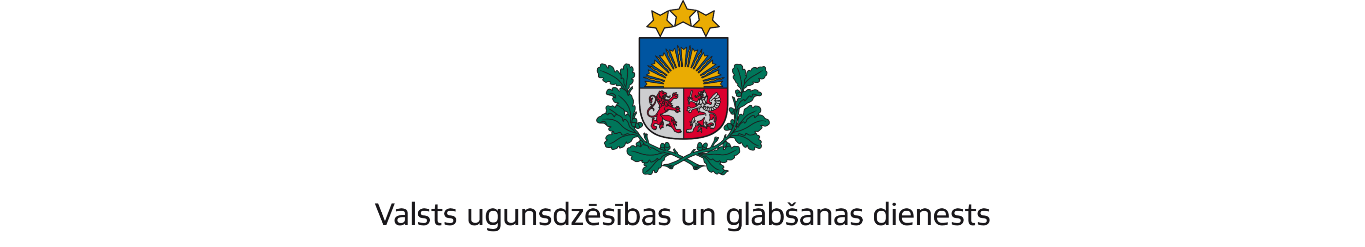 KURZEMES REĢIONA PĀRVALDEGanību iela 63/67, Liepāja, LV-3401; tālr.:63404475; e-pasts: kurzeme@vugd.gov.lv, www.vugd.gov.lvLiepājaSIA AgneMed(izdošanas vieta)(juridiskās personas nosaukums vai fiziskās personas vārds, uzvārds)14.05.2024.Reģistrācijas Nr.40103938819(datums)(juridiskās personas reģistrācijas numurs)Pūpolu iela 1, Vimbukrogs, Ķekavas novads, LV-2123(juridiskās vai fiziskās personas adrese)1.Apsekots: Liepājas kompleksās sporta skolas sporta centra “Ezerkrasts” dienesta viesnīcas telpas un evakuācijas izejas (turpmāk – Objekts).(apsekoto būvju, ēku vai telpu nosaukums)2.Adrese: Dunikas iela 9/11, Liepāja, LV-3407.3.Īpašnieks (valdītājs): Liepājas valstspilsētas pašvaldība,(juridiskās personas nosaukums vai fiziskās personas vārds, uzvārds)Reģistrācijas Nr. 40900016437, Rožu iela 6, Liepāja, LV-3401.(juridiskās personas reģistrācijas numurs un adrese vai fiziskās personas adrese)4.Iesniegtie dokumenti: nometnes vadītāja Mārtiņa Līča-Līcīša 2024.gada 17.aprīļa iesniegumi, kas Valsts ugunsdzēsības un glābšanas dienesta Kurzemes reģiona pārvaldē reģistrēti ar Nr.22/12-1.4/223 un Nr.22/12-1.4/224.5.Apsekoto būvju, ēku vai telpu raksturojums: 3 stāvu ēka. Objekts aprīkotas ar automātisko ugunsgrēka atklāšanas un trauksmes signalizācijas sistēmu. Ēka ir nodrošināta ar pārnēsājamiem ugunsdzēsības aparātiem, evakuācijas plāniem. Dienesta viesnīcai ir 2 evakuācijas izejas.6.Pārbaudes laikā konstatētie ugunsdrošības prasību pārkāpumi: nav konstatēti.7.Slēdziens: Objekts atbilst ugunsdrošības prasībām.8.Atzinums izsniegts saskaņā ar: Ministru kabineta 2009.gada 1.septembra noteikumu Nr.981 “Bērnu nometņu organizēšanas un darba kārtība” 8.5.apakšpunkta prasībām.(normatīvais akts un punkts saskaņā ar kuru izdots atzinums)9.Atzinumu paredzēts iesniegt: Valsts izglītības satura centrā.(iestādes vai institūcijas nosaukums, kur paredzēts iesniegt atzinumu)Valsts ugunsdzēsības un glābšanas dienesta Kurzemes reģiona pārvaldes priekšniekam, Ganību ielā 63/67, Liepājā, LV-3401.(amatpersonas amats un adrese)Valsts ugunsdzēsības un glābšanas dienesta Kurzemes reģiona pārvaldes Ugunsdrošības uzraudzības un civilās aizsardzības nodaļas inspektoreelektroniskais parakstsI.Lazdiņa(amatpersonas amats)(paraksts)(v. uzvārds)(juridiskās personas pārstāvja amats, vārds, uzvārds vai fiziskās personas vārds, uzvārds; vai atzīme par nosūtīšanu)(paraksts)